Методические рекомендации для общеобразовательных учреждений и педагогов по внесению изменений в рабочие программы с учетом примерной программ  воспитания. Основание для внесения изменений: Федеральный государственный образовательный стандарт основного общего образования
(утв. приказом Министерства образования и науки РФ от 17 декабря 2010 г. N 1897) с изменениями и дополнениями от:
 29 декабря 2014 г., 31 декабря 2015 г., 11 декабря 2020 г.Выдержки из данного документаРабочие программы учебных предметов, курсов должны содержать:1) планируемые результаты освоения учебного предмета, курса;2) содержание учебного предмета, курса;3) тематическое планирование, в том числе с учетом рабочей программы воспитания с указанием количества часов, отводимых на освоение каждой темы.	В рабочую программу воспитания  для каждого уровня образования надо включить четыре раздела (п.19.6 ФГОС НОО, : п.18.2.3 ФГОС ООО, п.18.2.3 ФГОС СОО):особенности организуемого в школе воспитательного процесса; цель и задачи воспитания; виды, формы и содержание деятельности; основные направления самоанализа воспитательной работы.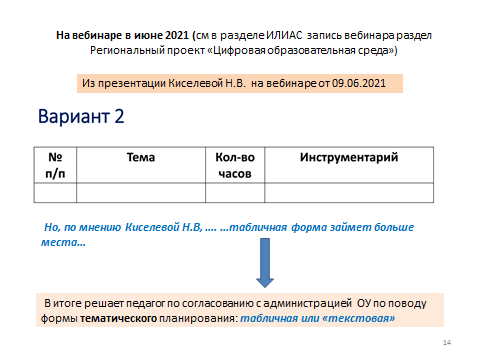 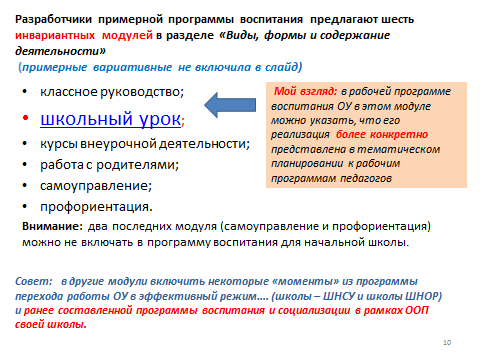 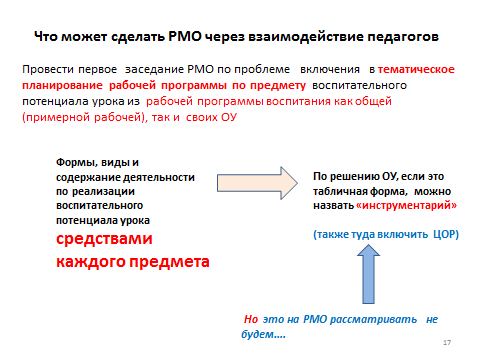 МОЙ пример  по литературе 7 классМОЙ пример  по физической культуре -  5 классРезюме : нигде не регламентировано, что надо включать  в каждый раздел тематического плана воспитательный потенциал урока.Оформление результатов совместной работы РМО - пример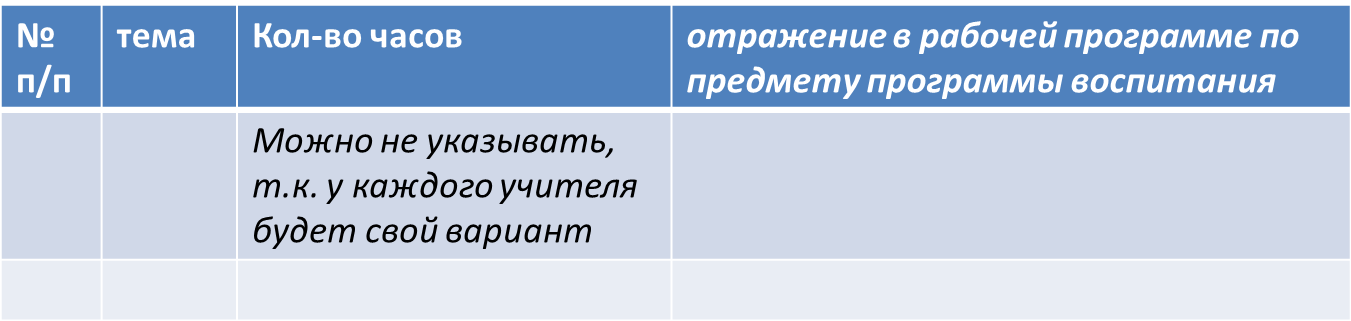 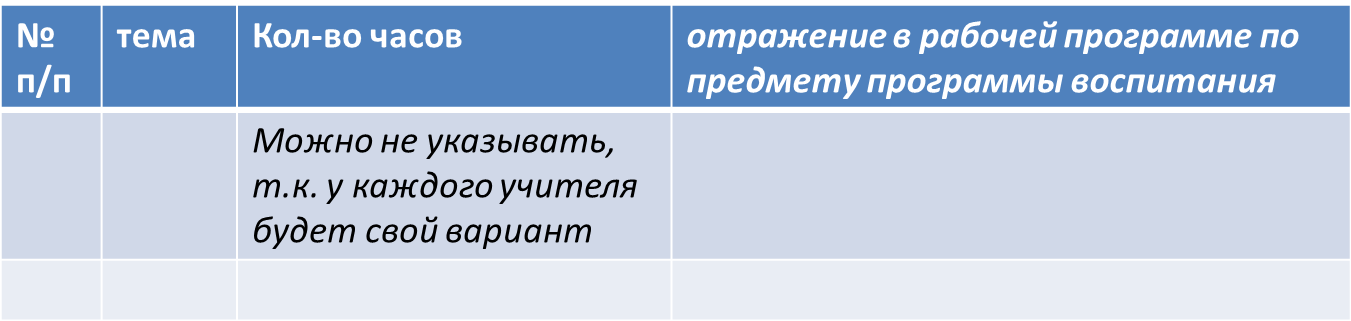 	Самута С.А.                       директор МУ «ЦОФОУ» 28.08.2022Раздел. Тема урокаКол-во часовИнструментарий…(возможные варианты по воспитательному потенциалу урока )УСТНОЕ НАРОДНОЕ ТВОРЧЕСТВО4 - высказывания обучающимися своего мнения по поводу  основной тематики урока;  - организация проблемного диалога;составление характеристики героев;- работа в парах по подбору пословиц на тему «….»;и др..Предания. «Воцарение Ивана Грозного», «Петр и плотник». Поэтическая автобиография народа. Устный рассказ об исторических событиях.1 - высказывания обучающимися своего мнения по поводу  основной тематики урока;  - организация проблемного диалога;составление характеристики героев;- работа в парах по подбору пословиц на тему «….»;и др..Былины. «Вольга и Микула Селянинович». Воплощение в былине нравственных свойств русского народа, прославление мирного труда. Былина «Садко». Своеобразие былины. Поэтичность.1 - высказывания обучающимися своего мнения по поводу  основной тематики урока;  - организация проблемного диалога;составление характеристики героев;- работа в парах по подбору пословиц на тему «….»;и др..«Калевала» - карело-финский мифологический эпос. Изображение жизни народа, его национальных традиций, обычаев, трудовых будней и праздников. «Песнь о Роланде» (фрагменты). Французский средневековый героический эпос. Историческая основа сюжета песни о Роланде.1 - высказывания обучающимися своего мнения по поводу  основной тематики урока;  - организация проблемного диалога;составление характеристики героев;- работа в парах по подбору пословиц на тему «….»;и др..Пословицы и поговорки. Народная мудрость пословиц и поговорок. Афористические жанры фольклора.1 - высказывания обучающимися своего мнения по поводу  основной тематики урока;  - организация проблемного диалога;составление характеристики героев;- работа в парах по подбору пословиц на тему «….»;и др..Раздел. Тема урокаКол-во часовИнструментарий…(возможные варианты )…Баскетбол…Ловля мяча двумя руками от груди на месте в парах шагом - включение в урок игровых процедур; - работа в парах;взаимодействие  в команде; и др..Оценка техники ведения мяча на месте. Игра в мини-баскетбол - включение в урок игровых процедур; - работа в парах;взаимодействие  в команде; и др..Ведение мяча с изменением скорости. Игра в мини-баскетбол - включение в урок игровых процедур; - работа в парах;взаимодействие  в команде; и др..Бросок мяча двумя руками снизу в движении. Игра в мини-баскетбол. - включение в урок игровых процедур; - работа в парах;взаимодействие  в команде; и др..Сочетание приемов: ведение-остановка-бросок. Игра в мини – баскетбол - включение в урок игровых процедур; - работа в парах;взаимодействие  в команде; и др..